Spett.leLICEO CLASSICO E MUSICALE STATALE “A.MARIOTTI”Piazza San Paolo n. 3- 06123 PERUGIA                                                     PEC  pgpc01000x@pec.istruzione.it  OGGETTO: MANIFESTAZIONE DI INTERESSE FINALIZZATA ALL’INDIVUAZIONE DI N. 1 PROGETTISTA ESPERTO ESTERNO NELL’AMBITO DEL PROGETTO:PIANO NAZIONALE DI RIPRESA E RESILIENZA - MISSIONE 4: ISTRUZIONE E RICERCA - Componente 1 –Potenziamento dell’offerta dei servizi di istruzione: dagli asili nido alle Università - Investimento 3.2: Scuola 4.0. Azione 1 - Next generation classroom – Ambienti di apprendimento innovativi, finanziato dall’Unione Europea. Titolo del progetto: “Piano Scuola 4.0- Azione 1- Aule innovative Mariotti”Avviso: M4C1I3.2-2022-961    Identificativo progetto: M4C1I3.2-2022-961-P-22477 CUP: F94D23000390006ISTANZA DI PARTECIPAZIONE e connessa dichiarazioneIl/La sottoscritto/a ................................................................................................................................Nato/a  il ....................................a ...........................................................................................................residente in ............................................................ via ......................................................................codice fiscale n .................................................................................................................................in qualità di ........................................................................................................................................ dell’operatore economico............................................................................................................... con sede legale in ......................................................... via ...........................................................sede operativa in .............................................................................................................................via ................................................................ .............................................. .......................................codice fiscale n... ................................................... partita IVA n................................................... MANIFESTAil proprio interesse a partecipare alla selezione in oggetto e di aver preso visione dell’avviso esplorativo pubblicato sul sito internet dell’Amministrazione e che la presente manifestazione ha l’unico scopo di comunicare all’Istituto la disponibilità ad essere inviatati a presentare offerta.A tal fine, consapevole del fatto che, in caso di mendace dichiarazione, verranno applicate nei suoi riguardi, ai sensi dell'art. 76 del D.P.R. n. 445/2000, le sanzioni previste dal codice penale e dalle leggi speciali in materia di falsità negli atti.DICHIARAdi essere in possesso dei requisiti di ordine generale e di non avere motivi di esclusione di cui all’art. 80, D.lgs. 50/2016di essere in possesso dei requisiti di idoneità professionale prescritti nell’avviso di manifestazione di interesse, con esperienze di collaborazione  in progetti PNRR,PONFESR,PORFESRdi essere in possesso dei requisiti di capacità tecnica prescritti nell’avviso di manifestazione di interesse;di essere a conoscenza che la presente istanza non costituisce proposta contrattuale e non vincola in alcun modo la Stazione appaltante che sarà libera di seguire anche altre procedure e che la stessa Stazione appaltante si riserva di interrompere in qualsiasi momento, per ragioni di sua esclusiva competenza, il procedimento avviato, senza che i soggetti istanti possano vantare alcuna pretesa; di essere a conoscenza che la presente istanza non costituisce prova di possesso dei requisiti generali e speciali richiesti per l’affidamento del servizio;di accettare, fin dal momento di presentazione dell'offerta, l'eventuale affidamento anticipato del servizio in oggetto nelle more della sottoscrizione del contratto.di essere informato, ai sensi e per gli effetti del D.Lgs. n.196/2003 (Codice della privacy) come modificato ed integrato dal D.Lgs. n.101/2018 che ha recepito il Regolamento UE 2016/679 relativo alla protezione delle persone fisiche con riguardo al trattamento dei dati personali (GDPR) che i dati personali raccolti saranno trattati, anche con strumenti informatici, esclusivamente nell'ambito del procedimento per il quale la dichiarazione viene resa.Il recapito cui inviare qualsiasi comunicazione afferente l’eventuale procedura, è il seguente: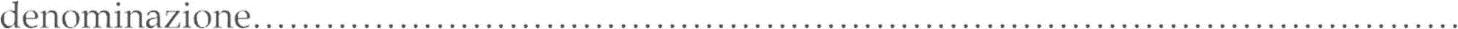 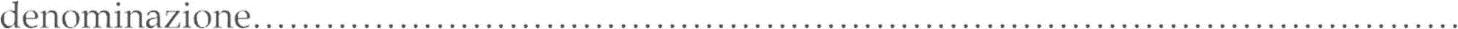 via/piazza StatoPEC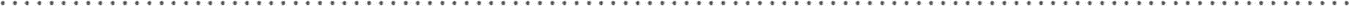 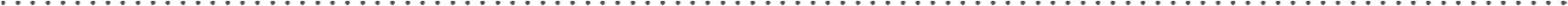 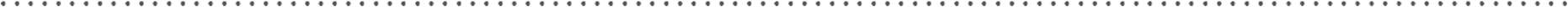 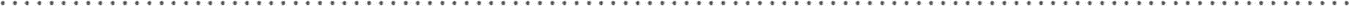 Il presente documento non ha valore se privo della copia del documento di identità del firmatario, legale rappresentante(Località) ……………………., li …………………						                FIRMA ______________________ AVVERTENZE PER LA COMPILAZIONE:Ai sensi del DPR 28 dicembre 2000, n. 445, in caso di mendace dichiarazione verranno applicate le sanzioni previste dal Codice penale e dalle leggi speciali in materia di falsità negli atti e dichiarazioni mendaci e sarà avviata la decadenza dai benefici eventualmente conseguenti al provvedimento emanato sulla base della dichiarazione non veritiera.Informativa ai sensi del D. L.gs. 196/2003, come modificato dal GDPR, General Data Protection Regulation - Regolamento UE 2016/679 recepito nel nostro ordinamento con il D.Lgs. n. 101/2018:i dati forniti dalle imprese sono trattati esclusivamente per le finalità connesse alla presente procedura e peril conferimento dei dati costituisce presupposto necessario per la partecipazione alla selezione;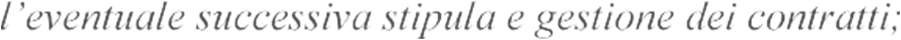 in relazione alle predette finalità, il trattamento dei dati personali avviene mediante strumenti manuali, informatici e telematici con procedure strettamente correlate alle finalità stesse e, comunque, in modo da garantire la sicurezza e la riservatezza dei dati stessi;i dati potranno essere comunicati a tutti gli Enti, uffici o incaricati esterni con i quali l’Amministrazione intrattiene rapporti istituzionali.